Phalaenopsis- Section Phalaenopsis Species SPECIES                        PROGENY             AWARDS                   AWARD  TYPE                                                                           RANGE                                TEMP/LHT         BLOOM TIME                                               F-1/Total                    AOS                                                                                                                                                                                                                     Peak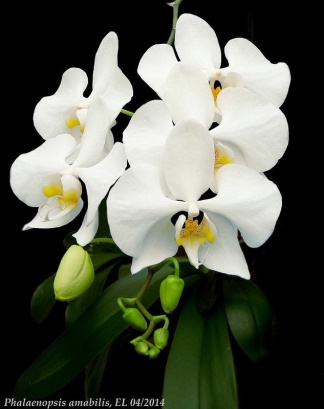 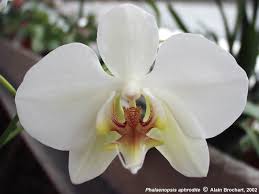 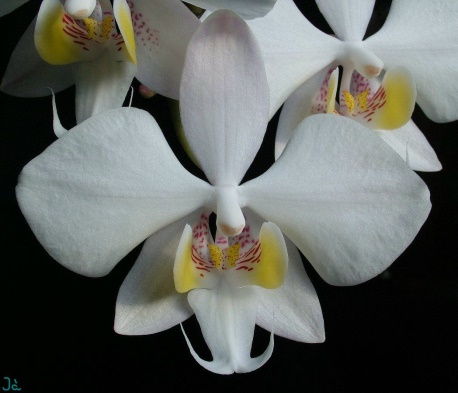 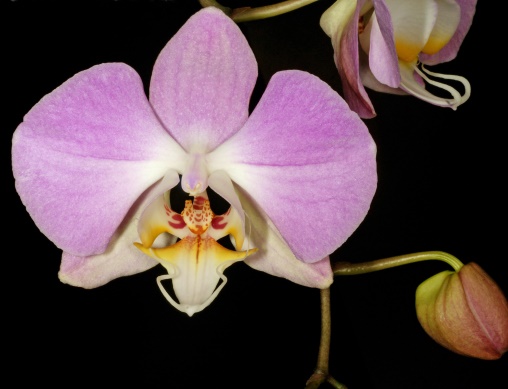 Phal amabillis                                    Phal aphrodite                                                     Phal philippinensis                                          Phal sanderiana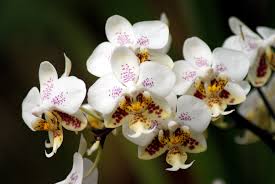 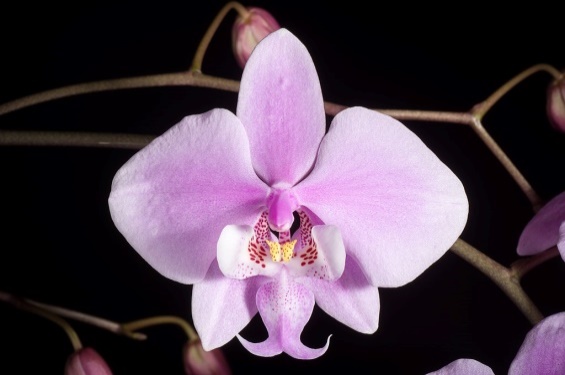   Phal stuartiana                                                              Phal schilleriana             amabillis483/33,2574520 AM, 1 AQ, 8 CCM, 1 CHM, 6 HCCWidespread SE AsiaWarm/LoFeb-Maraphrodite62/33,3533813 AM, 1 AQ, 1 CBR, 2 CCE, 12 CCM, 1 CHM, 8 HCCTaiwan & PhilippinesWarm/LoMarphilippinensis113/192121 AM, 1 CCE, 1 CCM, 5 HCC, 1 JCPhilippinesWarm/LoMarchsanderiana117/27,20163 AM, 1 FCC, 1 CBM, 1 CCMPhilippinesHot/LoMaystuartiana399/28,2173312 AM, 5 CCM, 2 CHM, 14 HCCPhilippinesHot/LoMarchschilleriana255/29,7955120 AM, 1 AQ, 2 CC, 4 CCE, 11 CCM, 13 HCCPhilippinesWarm/LoFeb